Parrainage d’une balade du Parc Naturel des Hauts-Pays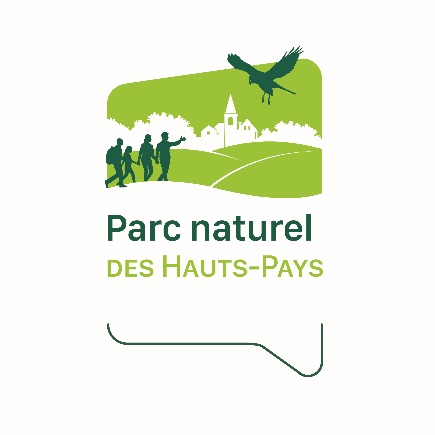 Nom, prénom : …………………………………………………………………………………………………………………..Adresse : ……………………………………………...................................................................................Mail et/ou téléphone : ……………………………………………………………………………………………………….Date de l’observation : ……………………………………………………………………………………………………..Nom de la balade : ……………………………………………………………………………………………………………L’équipe du Parc Naturel des Hauts-Pays vous remercie pour votre collaboration !Est-il possible de se garer au point de départ ?ouiouiouinonnonnonAccessibilité du point de départSatisfaisanteMoyenneMoyenneMoyenneInsatisfaisanteInsatisfaisanteAccessibilité du point de départRemarque :Remarque :Remarque :Remarque :Remarque :Remarque :Visibilité du point de départSatisfaisanteMoyenneMoyenneMoyenneInsatisfaisanteInsatisfaisanteVisibilité du point de départRemarque :Remarque :Remarque :Remarque :Remarque :Remarque :Visibilité du balisage (merci de cibler sur la carte à l’aide d’une croix les endroits où des balises sont manquantes ou mal placées)SatisfaisanteMoyenneMoyenneMoyenneInsatisfaisanteInsatisfaisanteVisibilité du balisage (merci de cibler sur la carte à l’aide d’une croix les endroits où des balises sont manquantes ou mal placées)Remarque :Remarque :Remarque :Remarque :Remarque :Remarque :Praticabilité/état des sentiers :(merci de préciser sur la carte si des portions sont difficilement praticables)BonBonMoyenMoyenMoyenMauvaisCette balade est praticable en vélo :ouiouiouinonnonnonCette balade est praticable en vélo :Remarque :Remarque :Remarque :Remarque :Remarque :Remarque :Selon vous, cette balade est :FacileMoyenneMoyenneMoyenneDifficileDifficileCombien de temps avez-vous mis pour effectuer l’entièreté de la balade à pied ?Avez-vous mesuré la distance exacte ? Si oui, combien obtenez-vous ?